Adı Soyadı: ……………………………………………………				2019-2020 EĞİTİM-ÖĞRETİM YILI MEHMET AKİF ERSOY  İLKOKULU 4-A SINIFI FEN BİLİMLERİ DERSİ 2. DÖNEM 1. SINAVIA)Aşağıdaki cümlelerde yer alan boşlukları aşağıdaki uygun kavramlarla doldurunuz. (15x1=15 puan)1. İki ya da daha fazla saf maddenin bir araya gelmesiyle ………………..………oluşur.2. Demir tozu ve talaşı ………………………………………ile ayırırız.3. Güneş, yıldızlar,şimşek ve  ateş böceği  …….…............   ışık  kaynaklarıdır.  4. Maddelerin sahip olduğu madde miktarına ……………………… denir.5.Reçine ve  odun  parçalarından yapılan  ……………………  ilk aydınlatma aracıdır.6.İçerisinde kendinden başka madde olmayan maddelere ………………  ……..………… denir.7.Uygun aydınlatma ……………….sağlığımıza zarar vermeyen aydınlatmadır.8.Sıcaklık ………………………………..denilen  aletlerle  ölçülür.9. Plastik, metal, cam, kağıt gibi katı atıkların birbirinden ayrılarak geri kullanılabilir hale getirilmesine ...............    .....................………..denir.10. Değişik irilikteki katı taneciklerden oluşmuş maddeler ………………… yöntemi ile birbirinden ayrılabilir.11.Işığın  yanlış yerde, yanlış miktarda  ve gereksiz kullanılmasına  …….... ..   .....................diyoruz.12.…………………ve ………………..  ışık kaynağı olmadığı halde ışık kaynağı gibi görünürler13.Okuma yazma etkinliği yaparken ışık ….…………..  üst  taraftan  gelmelidir.  14. Boşlukta yer kaplayan, hacmi ve ağırlığı olan bütün varlıklara …..……… denir.15. Ses madde değil……………………dir.B) Aşağıda verilen cümlelerin başına doğruysa “D”, yanlışsa “Y” yazınız. (10x1=10 puan) (…..) Isının etkisiyle kaynamaya başlayan su hal değiştirerek sıvı hale geçer. (…..) Ampulü icat eden  Edison’dur. (…..) Meşale, kandil ve gaz lambası geçmişte yaygın şekilde kullanılmıştır. (…..)  Karışımları oluşturan maddeleri birbirinden ayırmamız mümkün değildir. (…..)  Kabın içi boşken ölçtüğümüz kütleye dara denir.   (…..)  Varlıkları görebilmemiz için mutlaka ışık olması gerekir. (..…) Masada kitap okurken ışık karşımızdan gelmelidir. (..…)  Işık ,ısı  ve ses madde değildir. (.….)  Aydınlatma teknolojileri sayesinde fabrikalar geceleri de üretim yaparlar. (.….) Sıcak ve soğuk maddelerin birbirine temas etmesi sonucu ısı alış verişi oluşurE)Aşağıdaki maddelerin durumlarını erime, donma  ve buharlaşma olarak belirtiniz. (5 p)F) İçinde 500mL su bulunan dereceli kaba taş atıldığında suyun seviyesi 820 mL’ye yükseliyor. Taşın hacmi kaç mL’dir?  (4 p)İşlem:G)Bir kamyonete 200 kg domates yükleniyor. Kamyonet yüklü hâlde tartıldığında 1050 kg geliyor. Kamyonetin boş iken kütlesi kaç kg’dır? (4 p)İşlem:H) Aşağıdaki çoktan seçmeli sorularda doğru cevabı seçenekler arasından işaretleyiniz. (Her soru 4 puan)1) Maddenin ölçülebilir özellikleri hangileridir? A) Tat - Renk                  	B) Koku – Esneklik               C) Renk – Koku		D) Hacim - Kütle                   2) Aşağıdakilerden hangisi göz sağlığımızı olumsuz yönde etkilemez?A) Güneşe çıplak gözle bakmak.                                           B) Uygun aydınlatılmış bir ortamda ders çalışmak.C) Loş ışık altında kitap okumak.                                          D) Bilgisayarda uzun süreli oyun oynamak.3) Aşağıda verilen maddelerden hangisi karışım değildir?A)Buzlu su		B)Şekerli su	 C)Tuzlu su		D)Alkollü su4) Soba üzerinde ısınan suyun bir süre sonra azaldığı görülmüştür. Bunun sebebi nedir?A) Yoğunlaşma	           B) Erime 	C) Buharlaşma                       D) Donma5) Evimizde gece elektrik kesildiğinde aşağıdaki aydınlatma sistemlerinden hangisini kullanamayız? A) mum                   B) el feneri     C) ışıldak                 D) ampul6) Aşağıdaki aydınlatma yöntemlerinden hangisi doğrudur?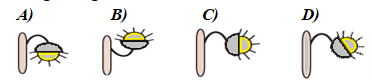 7) Doğada üç halde de bulunan madde aşağıdakilerden hangisidir? A) Petrol 	   B)Su 	 C)Oksijen 	   D)Ses8) Sesin şiddetini artırmak ve daha uzaklara duyurmak için verilen araçlardan hangisini kullanırız? 
A) Stetoskop            B) Megafon 	      C) Mikroskop           D) El feneri9) Sıvı bir maddenin ısı kaybederek katı hale geçmesi olayına ne denir?A) Erime                   B)Buharlaşma	C) Donma	           D) Isınma10) Aşağıdakilerden hangisi gaz hâldeki maddelerin özelliklerinden  değildir?
A) Belli bir şekilleri yoktur.                       B) Bulundukları ortamda yayılır. 
C) Çok küçük gözeneklerden sızabilir.          D) Kütlesi yoktur.11) İçinde kendisinden başka hiçbir şey bulunmayan maddelere ne ad verilir? A) Karışım			B) Saf madde	C) Çözelti			D) Doğal madde12)Aşağıdakilerden hangisi geri dönüşümün yararlarından değildir?)A) Enerji tasarrufu sağlar.B) Ekonomiye katkı sağlarC) Daha fazla ağaç kesilirD) Doğal kaynakları korur.13) Aşağıdakilerden hangisi madde değildir?A) Altın	  B) Işık	  C) Su        D) HavaAşağıdakilerden hangisi kütle ölçümünde kullanılmaz?(3 Puan )A) Eşit kollu terazi		B) KantarC) Baskül			D) MetreBazı katı maddeler de sıvı ve gaz maddeler gibi konulduğu kabın şeklini alabilir.” Aşağıdakilerden hangisi buna örnektir?(3 P )A) Tahta 	B) Ağaç 	C) Un 		D) Çivi16)7. Maddenin ölçülebilir özellikleri hangileridir? A) Tat - Renk                  	B) Koku – Esneklik               C) Renk – Koku		D) Hacim - Kütle                   C) Aşırı aydınlatılmış ortamlarda bulunmamalıyız.D) Televizyonu odamızın ışığını kapatarak izlemeliyiz.Aşağıda verilen hal değişimlerinden hangisi doğru olarak verilmiştir? A) Su -----ısı alma ------ buz 				B) Dondurma ------ısı verme -----süt C) Tereyağı ----ısı alma-----donmuş yağ 		D) Buz -----ısı verme ------su8.Aşağıda bazı maddeler özellikleriyle eşleştirilmiştir. Bu eşleştirmelerden hangisi yanlıştır?           Madde	                 Özellik      A) Sünger 	             Suyu çeker      B)  Kâğıt		Mıknatısla çekilir      C) Çivi 		Suda batar      D) Cam 		Işığı geçirirNot: Her sorunun tam ve doğru cevabı soruların yanında belirtildiği kadardır ve toplam 100 puandır.Sınav süresi 40 dakikadır.BAŞARILAR DİLERİM.                                                                                                                        ………………………                                                                                                                   4/A SINIF ÖĞRETMENİsoldoğalmeşaleayenerjielemetermometreaynakarışımkütlemaddesaf   maddemıknatısIşık kirliliğigeri dönüşümgöz                                    DURUM Güneşte kalan dondurma	…………….Buzluğa konan su	………….Sıcak tavaya konan tereyağı	……………Buzluğa konan erimiş çikolata	…………….Kaynayan su	…………….